2 noches en El Cairo, 2 noches en Tren y 4 noches de CruceroDuración: 9 días 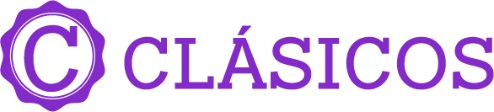 Llegadas: Sábados de enero a diciembre 2021 (en servicio compartido)	Día 1. (sábado) El CairoLlegada al aeropuerto internacional de El Cairo, uno de nuestros representantes que habla español le ayudará a realizar todos trámites pertinentes en el área de inmigración y recogida de equipajes.  Entrega del pack con mascarilla, gel de alcohol, guantes y auriculares desechables para las visitas Traslado en vehículo privado al hotel y acompañados por nuestro representante de habla española.  Llegada al hotel y registro. Cena y Alojamiento.Día 2. (domingo) El Cairo- LuxorDesayuno servido en el hotel. Encuentro con su guía local y salida en vehículo privado hacia la meseta de Guizeh donde se encuentran las tres Pirámides, donde se halla la única de las Siete Maravillas que pertenece al Mundo Antiguo: la Gran Pirámide de Keops. Este famoso monumento de 230 metros de altura. También visitará el templo del valle que forma parte del complejo funerario del rey Kefren con la esfinge gigante que preside su cabeza y con un cuerpo de león y continuaremos hacia la esplanada desde donde podrá ver las 3 Pirámides.Visita Opcional: Almuerzo en restaurante local y visita al Museo Egipcio y Khan el Khalili Almuerzo en el restaurante local. Al termino, visita del Museo de Antigüedades Egipcias, donde destaca el tesoro de Tutankamón entre numerosas colecciones de objetos de las diferentes épocas de la era faraónica con un valor cultural incalculable. La entrada a este recinto le brindará una oportunidad única para conocer con gran lujo de detalles el funcionamiento de esta civilización. A la hora prevista, traslado a la estación de tren de Ramses para tomar un tren con destino LUXOR. Cena en el tren y alojamiento.Día 3. (lunes) Luxor.Llegada a Luxor y comienzo de la excursión de los majestuosos templos de Lúxor y de Karnak que ofrecen a sus visitantes la oportunidad de descubrir numerosas anécdotas e historias de los faraones que desempeñaron un papel esencial en su construcción. Traslado a la motonave. Almuerzo abordo y entrega de cabinas. Después del almuerzo, tarde libre para poder pasear por esta encantadora ciudad. Cena y noche a bordo en Luxor.Día 4. (martes) Luxor – Esna – Edfu:Desayuno abordoVisita Opcional: Orilla Occidental.Salida del barco en vehículo privado y acompañados por un guía local de habla hispana, hacia la otra orilla del Nilo para visitar la famosa Necrópolis de Tebas, uno de los símbolos más importantes de esta civilización milenaria. En este complejo podrá encontrar un verdadero tesoro arqueológico que constituye una de las principales maravillas de Egipto: el Valle de los Reyes que alberga las tumbas faraónicas de los más famosos faraones (podrá visitar hasta 3 tumbas). La visita continuará con el templo funerario de Ramsés III, actualmente conocido como templo de Medinat Habu y con una visita panorámica del Templo de la Reina Hashepsut. Posteriormente admirará los restos del Templo de Amenofis III, recinto que le recibirá con los Colosos de Memnon, dos gigantescas estatuas gemelas y sedentes de piedra que todavía perduran tras el paso de los siglos. Regreso a la motonave y zarpara hacia Esna. Almuerzo abordo. Una tarde de relax disfrutando de la navegación por el Nilo para relajarse. Por la noche, cena abordo mientras navegan hacia Edfu. AlojamientoDía 5. (miércoles) Edfu – Kom Ombo – Aswan.Desayuno abordo. Salida en calesa hacia el templo de adoración del dios Horus. Este santuario representa el templo egipcio mejor conservado, pero permaneció oculto bajo la arena durante varios siglos, hasta que el arqueólogo francés Auguste Mariette lo descubrió a mediados del siglo XIX. Regreso al barco y navegación hacia Kom Ombo Almuerzo abordo. Llegada a Kom Ombo. En esta ciudad le esperará una excusión – a pie- al templo de Kom Ombo dedicado al dios Haroeris, el dios halcón, y a Sobek, el dios cocodrilo. Posteriormente se realizará una breve visita a una exposición de cocodrilos momificados en buen estado de conservación que le ayudarán a entender mejor la cultura del Antiguo Egipto. Regreso a la motonave y continuar navegando hasta Aswan mientras le servirá la cena abordo. Noche a bordo en AswanDía 6. (jueves) Aswan.Desayuno abordoExcursión Opcional: Abu Simbel Los templos de Abu Simbel están situados a 280 Km- 3 horas aprox en autobús. Estos impresionantes templos estuvieron a punto de desaparecer a causa de la construcción de la Presa de Aswan, pero gracias al llamamiento mundial de la UNESCO se pudo rescatar esos templos trasladándolos pieza por pieza hasta el emplazamiento actual (200 metros más atrás y 60 metros más alto del sitio original) y que le ha permitido perdurar hasta nuestros días. El principal punto de referencia del complejo es el templo de Ramsés II, cuya fachada principal cuenta con 4 estatuas asombrosas de 20 metros de altura y representa la majestuosidad del Antiguo Egipto. Si camina hacia el interior, encontrará una extensa galería y varias salas para honrar a los dioses de la cultura egipcia. En Abu Simbel también encontrará el templo dedicado a Nafertari, la favorita esposa de este faraón. En la fachada principal hay 6 estatuas de igual tamaño que representan en 4 ocasiones a Ramsés II y en 2 a la propia Nafertari, pero siempre con atributos diferentes. Regreso al barco para el almuerzo.Para los que no quieran apuntarse a la excursión opcional, mañana libre para pasear por Aswan o descansar y disfrutar de las instalaciones del barco. Almuerzo abordoPor la tarde, paseo en falúa, típicos veleros egipcios, para gozar de la navegación en estas barcas locales pudiendo disfrutará de la vista del jardín botánico, isla elefantina y el mausoleo del jefe se los ismaelitas Agha Khan.Excursión Opcional: Poblado NubioEl Poblado Nubio donde podrán disfrutará del variopinto de la vida de los Nubios y ver sus productos artesanos. Regreso a la motonave y cena abordo y alojamiento.Día 7. (viernes) Aswan – El Cairo.Desayuno abordo y desembarque.Salida en vehículo privado hacia el embarcadero de la isla de Philae donde embarcará en lancha hasta la pequeña isla de Philae. En esta ínsula se erige el templo en honor de la diosa Isis que mandó construir Ptolomeo II. Posteriormente podrá comprobar el contraste entre la antigüedad y la modernidad con la visita a la famosa Presa de Asuán, una gigantesca obra de ingeniería hidráulica que iniciaron su construcción a principios de los años sesenta y la terminaron a finales de los sesenta con ayuda de la URSS. Traslado a la estación de tren de ASWAN para coger un tren coche cama con destino CAIRO Cena en el tren y alojamiento.Día 8. (sábado) El Cairo.Llegada a El Cairo y traslado al hotel en vehículo privado y acompañados por un representante de habla hispana Dia libre en El Cairo con posibilidad de realizar excursiones opcionales.Excursión Opcional:  Almuerzo en Saqqara.Está situada a casi 30 km al sur de El Cairo, la necrópolis de Saqqara, un complejo que la UNESCO declaró Patrimonio Mundial de la Humanidad. Aquí destacan el conjunto funerario del rey Zoser y su pirámide escalonada. Esta última se trata de la primera construcción en piedra erigida del mundo y simboliza la evolución de la construcción piramidal.Excursión Opcional: El Cairo Islámico con AlmuerzoSalida en vehículo privado para visitar los principales puntos del Cairo Islámico En esta excursión se brinda la oportunidad de ver varias fases de la arquitectura y del arte musulmanes:•	La mezquita de Ibn Tulun con su único diseño. Es la mezquita más antigua del Cairo mantenida en su versión original y la más grande en términos de área construida. Lleva este nombre porque la construyo el general Ahmed Ibn Tulun entre los años 876-879 y es una de las mezquitas más importantes de su época.•	El museo casa Gayer Anderson adherida a la mezquita anterior. Lleva este nombre porque la última persona que vivió allí fue un médico británico llamado Mayor Gayer Anderson. Basada en la arquitectura tradicional del Cairo Otomano, está formada por un Salamlik (un área de recepción para el público), un Haramlik (un área reservada para las mujeres), Mashrabiyas (un enrejado de fines listones de madera que impide ser visto pero permite ver), y vestíbulos.•	La mezquita del Sultán Hassan, la joya de la arquitectura musulmana durante la Edad Media. Originalmente era una escuela hasta que comenzó a hospedar los sermones del viernes convirtiéndose con el tiempo en una mezquita. Se considera una de las más bellas del país e incluso algunos piensan que es una de las más bellas a nivel mundial.•	La mezquita del Rifai se encuentra justo delante de la mezquita del Sultan Hassan. Allí, están enterrados varios miembros de la Familia Real Egipcia y también donde está enterrado el Ex Sha de Iran Reda Bahlawi. Esta mezquita, construida en el Siglo XIX, presenta una interesante mezcla arquitectónica ya que mantienen varios elementos tradicionales, pero los juntan con aspectos occidentales como bulevares y plazas.Almuerzo en un restaurante local y regreso al hotel en excursión opcional. AlojamientoDía 9. (domingo) El Cairo.Desayuno. A la hora prevista, traslado al Aeropuerto de El Cairo para tomar con su vuelo.Fin del viaje y de nuestros servicios.PASAJEROS DE NACIONALIDAD MEXICANA REQUIEREN VISA PARA VISITAR EGIPTO. OTRAS NACIONALIDADES FAVOR DE CONSULTAR CON EL CONSULADO CORRESPONDIENTE.INCLUYE:Asistencia en aeropuertos, hoteles y motonaves por parte de nuestros coordinadores de habla castellana.Pack mascarilla, gel hidroalcohólico, guantes y auriculares desechablesTodos los traslados entre aeropuertos, hoteles y motonaves en vehículos climatizados privados4 noches de crucero en el Nilo en pensión completa con las visitas indicadas en cada itinerario que pueden alterar en su orden, así como las noches a bordo del crucero en una ciudad o en otra.2 noches en El Cairo en régimen de alojamiento y desayuno (AD.).Medio día de visitas en El Cairo a la zona de las pirámides, según itinerario.Guía de español durante todas las visitas.Maleteros en aeropuertos y hoteles.Propinas para guías, tripulación de motonaves y chóferes.No Incluye:Boletos de avión internacionales México – El Cairo - MéxicoVisa de entrada a Egipto Visitas opcionalesEntradas a Pirámides Extras en hotelesCualquier servicio no especificadoPropinas (Obligatorias. USD 45-50 por personas aproximadamente. A pagar directamente al guía a su llegada a Egipto).Bebidas en crucero Notas Importantes:El orden de las visitas está sujeto a cambios en destino, siempre otorgándose como fueron contratadasHOTELES Y CRUCERO PREVISTOS O SIMILARES HOTELES Y CRUCERO PREVISTOS O SIMILARES HOTELES Y CRUCERO PREVISTOS O SIMILARES HOTELES Y CRUCERO PREVISTOS O SIMILARES NOCHES CIUDADES HOTEL CAT2EL CAIROSONESTAPS2TRENTRENTREN4CRUCEROMS ROYAL RUBYPTARIFA EN USD POR PERSONA TARIFA EN USD POR PERSONA TARIFA EN USD POR PERSONA SERVICIOS TERRESTRES EXCLUSIVAMENTE (MINIMO 2 PASAJEROS) SERVICIOS TERRESTRES EXCLUSIVAMENTE (MINIMO 2 PASAJEROS) SERVICIOS TERRESTRES EXCLUSIVAMENTE (MINIMO 2 PASAJEROS) CATEGORIA PRIMERA CON PRIMERA SUPERIORDBLSGLENERO - ABRIL / OCTUBRE - DICIEMBRE 20219801460MAYO - SEPTIEMBRE 20219201335PRECIOS SUJETOS A DISPONIBILIDAD Y CAMBIO SIN PREVIO AVISOTARIFAS NO APLICAN PARA NAVIDAD, AÑO NUEVO, FERIAS, EVENTOS DEPORTIVOS Y SEMANA SANTA. CONSULTAR SUPLEMENTOPARA VIAJAR DE ENERO A DICIEMBRE 2021Precios pueden variar según los protocolos de seguridad y sanidad por el COVID-19.